Комитет по образованию города БарнаулаМуниципальное бюджетное учреждение дополнительного образования«Центр развития творчества детей и молодёжи»Железнодорожного района г. БарнаулаПринят на методическом совете                                                                                                Утверждено Протокол №1 от 10.04.2020                                                                                                      приказом от 06.04.2020 №55-осн.  Приложение к дополнительной общеобразовательной общеразвивающей программеШкола игры на гитаре «АККОРД»художественной направленностина период обученияс применением дистанционных технологийВозраст обучающихся: 12-18 летСрок реализации: 13.04.2020 – 31.05.2020г. Барнаул, 2020 г.Цель приложения к ДООП: Обеспечение доступности качественного образования по ДООП для обучающихся, независимо от места проживания, социального положения Задачи:Реализовать ДООП в полном объёме в условиях дистанционного обученияОбеспечить максимально возможную интерактивность и индивидуализацию обучения, основанную на обратной связи Применять новый образовательный контентСрок и объем освоения ДООП:Апрель – май(Общий объём за указанный период в количестве 14 часов на каждого ребенка, 22 человека обучающихся )Форма обучения:            дистанционнаяУчебный план Материально-техническое и информационное обеспечение:Компьютер или мобильное устройство с выходом в интернет, оснащённое микрофоном и динамиками; Учебные компьютерные программы; Учебные электронные пособия, онлайн – библиотеки; видео и аудио материал; сторонние образовательные ресурсыОборудование, инструменты и реквизит:-- компьютер с выходом в интернет (ZOOM, Ютуб, обратная связь через почтовый ящик)-- звуковая аппаратура – колонки, микрофоны-- звукозаписывающая станция – ZOOM (со встроенными микрофонами)-- видеокамера (с записью на флешку с возможностью редактирования)-- Вегас ПРО – видеоредактор-- Соунд Фордже – аудио-программа обработки звука-- смартфон  (ватсап, в контакте)-- авторская Школа игры на гитаре – учебное пособие; шестиструнная гитара; -- разминочный комплекс, состоящий из гамм, упражнений на разные виды техники;-- нотное приложение (сборник произведений в авторской обработке на разные способы исполнения); -- компакт-диск с записью разучиваемой музыки в двух вариантах: «плюсовка», «минусовка»; видеоуроки,  в которых показано как использовать гитару, как держать руки, на что обратить внимание при разборе каждого произведения, основные ошибки при обучении и многое другое.Кадровое обеспечениепедагог дополнительного образования Формы аттестацииФормы аттестации и контроля:Творческая работа (создание презентаций, проектов)Ответы на задания в текстовом видеМониторинг и диагностикаВидео и фотоотчётМетодические материалыМетоды обучения:СловесныйНаглядныйОбъяснительно-иллюстративныйЧастично-поисковыйДискуссионныйФормы организации образовательной деятельности:ИндивидуальнаяИндивидуально-групповаяПрактическое занятиеБеседаИграПедагогические технологии:Технология индивидуального обученияТехнология группового обученияТехнология коллективного взаимодействияТехнология дифференцированного обученияЗдоровьесберегающая технологияТип учебного занятия:Изучение и первичное закрепление новых знаний.Закрепление знаний и способов деятельности.Комплексное применение знаний и способов деятельности.Обобщение и систематизация знаний и способов деятельности.Проверка, оценка, коррекция знаний и способов деятельности.Список используемых ресурсов:- Интернет – ресурсы (ссылки: https://www.youtube.com/channel/UCRyMfOw-LIZ6ll1Yrjn--KA/videos - Ютуб-канал ,  https://legotinbb.wixsite.com/mysgitar/-about - личный сайт; платформы – https://vk.com/legotinbb В Контакте, месседжи)- Печатный кейс (методическое пособие – учебник «Школа игры на шестиструнной гитаре» автор Леготин Б.Б., 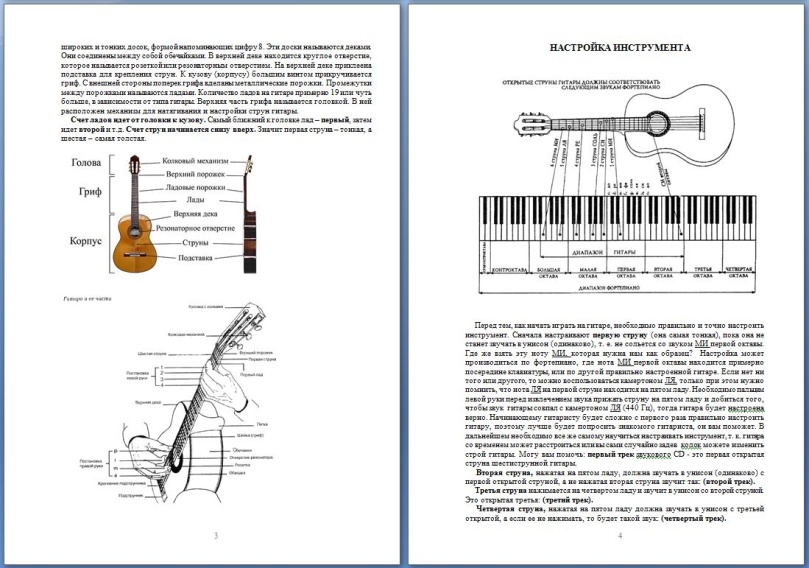 включающий в себя: 1 - музыкальную грамоту; 2 - упражнения  на определенные виды техники; 3 - наглядный материал – нотное приложение, которое состоит из трех разделов:  1-ый -  а) мелодия, б) аккорды (популярная русско-советская музыка, а так же популярная классика мировой эстрады в оригинальной авторской обработке);  2-ой – классические произведения, таких известных композиторов как А. Иванова-Крамского, М. Джулиани, Маттео Каркасси и др.; 3-ий – произведения в обработке для ансамбля гитаристов, например «Аллилуйя» (Hallelujah) написана и исполнена Леонардом Коэном в 1984 году,  Произведение корейского композитора  Ирумы Yruma. River flows in you (В тебе течет река), «Manchester et Liverpool»(с фр. — «Манчестер и Ливерпуль») — песня, получившая известность в исполнении французской певицы Мари Лафоре. Мелодия будущей песни была написана французским композиторомАндре Поппом[fr] в 1966 году и записана оркестром Франка Пурселя. И т. п..- Аудио кейс - музыка на СД (минусовки, плюсовки тех произведений, которые находятся в основной «Школе игры на гитаре» - аудио в формате МР3) – в помощь начинающим гитаристам.  Аудио диск играет вспомогательную роль, одно из которых - возможность музицировать как бы с еще одним гитаристом, роль которого исполняет аудиозапись.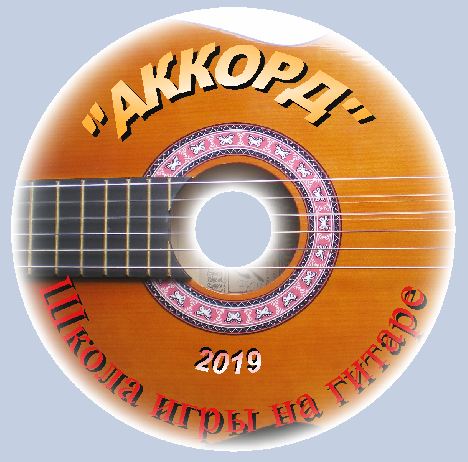 - Видео кейс - (видео-уроки, на которых подробно рассказывается каким образом можно овладеть игрой на музыкальном инструменте, идет подробный разбор музыкальных произведений, иными словами это - обучающее видео в домашних условиях)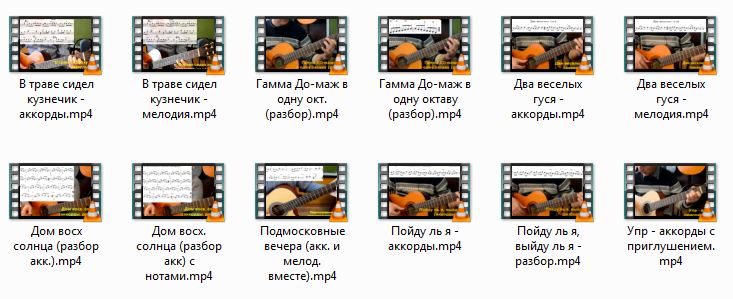 Автор-составитель:педагог дополнительного образованияЛеготин Б.Б.п/п Название раздела, темытеорияпрактикавсегоДистанционные образовательные технологии (используемые материалы, программы, соц.сети, платформы, месседжеры)Формы аттестации/контроля1Формирование разминочного комплекса. Систематичность домашнего музицирования2810Школа игры на гитаре, видеоуроки, аудио материал -- обучающие видео разминочного комплексаВидеозапись, исполнение и запись на смартфон2Разминочный комплекс. Гамма-до-мажор, обыгрывание2810Дополнение к Школе,  тренировка пальцев. Набор нот в программе SibeliusПроверка результатов с отправкой на эл. почту3Самостоятельная работа со вспомогательным обучающим материалом6410Школа игры на гитаре, видеоуроки, аудио материал – обучающие видео  - видеоурокиПоказ достижений4Проверочные и контрольные работы (тесты, мониторинги, диагностика)808Тестирование, контрольные работы (теоретическая часть) – с отправкой на почту для проверкиОтправка на почт. ящик – проверка работы5Повтор произведений. Повторение изученного ранее055Практическая игра. Использование пособия, нот и видеоуроковВидеозапись занятия6Проверка теории музыки – музыкальная грамота, основные термины10010Мониторинг готовности детей в условиях дистанционного обучения (проверочная работа)Мониторинг, проверка качества усвоенного материала7Здоровьесбережение на домашнем обучении1910Разминка для пальцев, исправление осанки, позитивное мышление – комплекс мер для ежедневного исполненияОсмотр достижений еженедельно по Ватсапу8Игра в ансамбле. Роль второго гитариста – СД -МР3066Домашний компьютер с выходом на колонки.Просмотр видео исполнения9Разминка известных гитаристов. Школа игры на гитаре от Джона Петруччи257Видео в Ютубе. Анализ увиденногоВидеобеседа10Работа над ошибками в теоретической части Школы игры на гитаре808Разбор контрольных работ и устранение ошибокПоказ в группах и индивидуально через общение 11Прослушивание мастеров гитарного искусства404Ролики о выдающихся музыкантахРазговор и  индивидуальные пожелания12Сочинение музыки, умение повторить мелодию без помощи педагога2810Выявление удачных мотивов и их развитиеВидеобеседа13Систематизация полученных знаний, таблица результатов10010Анализ работы. Подведение итогов годаВидеобеседа14Итог работы коллектива. Пожелание здоровья, успехов в учебе и хорошего отдыха10010Видео и фотоотчет коллективаВидеообзор личного результата